Кадрия Галеева. Литературная студия «СОКОЛЬНИКИ»Перебирая, сканируя и фотографируя рисунки, акварели, пастели, темперы и масляные картины Кадрии Галеевой, я наткнулся на стопку рисунков углём.Атрибуция этих работ вызвала некоторые затруднения, но мы с Кадриёй почти справились.Довольно быстро удалось определить, что сделано это в Экспериментальном творческом объединении «Литературная студия “СОКОЛЬНИКИ”» на Свободном проспекте 21/2.Что такое студия «СОКОЛЬНИКИ»?Руководитель студии — Евгений Соломонович Винников.В интернете о нём сохранилось лишь несколько скупых строк в воспоминаниях Ирины Машинской (http://www.vavilon.ru/diary/021028.html), да ещё в моём романе «Альбом фотографий» (http://burdonov.ru/R/albom%20photografii/0_utf-8.html, 56, 133, 347-350, 404).Студия возникла в первой половине 80-х, размещалась в Доме культуры им. И.В. Русакова в Сокольниках, откуда и название.Потом была Некрасовская библиотека в районе Пушкинской площади.Туда я и пришёл ранней весной 1987 года со своими стихами..Я принёс веточку вишни, которую до этого держал дома в бутылке с водой, и на которой уже распустились цветы. К ветке в духе японской, ещё хэйанской, традиции, прикрепил красный листок бумаги с текстом одной из первых моих танок:Вишня расцвела –одинокая веткав вазе у окна.Пусть снегом заполнен сад,у сердца – свой календарь!Потом у студии появилось собственное большое помещение на Свободном проспекте 21/2, а также юридическое лицо и печать, всё как положено. Но это так только говорится «положено», ни у кого из лит. объединений этого ещё не было, а у студии «СОКОЛЬНИКИ» было.У меня целая стопка разнообразных бумаг осталась от того периода: списки членов студии, всякие программы, манифесты, письма, записки, планы книг и выставок и т.п.Привожу один из списков членов студии (телефоны и адреса я скрыл), может быть, кто-то найдёт себя там: Andrey Lukyanov, Надежда Максимова, Yury Rabovskiy, Надежда Осьминина, Софья Греч, Раиса Гершзон, Владимир Ерохин и др..Поскольку это была не просто литературная студия, а «экспериментальное творческое объединение», там вскоре появились и художники, потом актёры со своим театром «Восточные ворота».В 1987 году была художественная выставка работ членов студии в ДК МАИ, в 1988 г. — большая выставка в ДК ЗВИ.В секцию художников, кроме меня и Кадрии, входили Сашу Белугин, Елена Епихина, Виктор Рославский, Раиса Герзон, Вячеслав Деревянко, Марина Литвинова, Александр Шкьопу, Виктор Черкасов, может быть, ещё кто-то.Год создания рисунков — предположительно 1988, плюс-минус один год максимум. Автор работ — с большой долей вероятности Кадрия Галеева.Дело в том, что она сказала: я совсем забыла об этих рисунках. Вот этот вроде бы я рисовала, а вот этот, может быть, и не я, не помню.Но все рисунки были в одной стопке, все выполнены явно одной рукой.Так что если хотя бы одна работа сделана Кадриёй, то и все сделаны ею.Я вот так решил.Самое трудно было — определить, кто на этих рисунках изображён.Удалось идентифицировать только четверых: руководителя студии Евгения Соломоновича Винникова (два рисунка), Надежда Максимова, Софья Греч и (предположительно) Надежда Меницкая (ныне Осьминина).Евгению Соломоновичу Винникову я посвятил своё стихотворение, написанное в августе 1987 года: Пылит ли дорога на тысячи ли, клокочет река под висячим мостом, вершины ли снежные вижу вдали, иль это у края земли облака, иду я, неясною целью влеком. Ненастье настигнет в далеком пути - и пищу и кров я смогу отыскать. Хотел бы я друга такого найти, чтоб сердцем его понимал я без слов, и мудрые речи стремился понять. Чтоб звуки чудесное эхо рождали. Не ждали в печали сорочьего моста, а просто друг к другу ходили бы в гости.    И древние книги друг другу читали, заветные думы стихам поверяли. И пили вино за беседою вольной. На смену Луны —– предрассветная синь. Задумался друг мой в печали невольной. Коснусь осторожно тревожной струны, пусть вновь заиграет разломанный цинь!Игорь Бурдонов написал этот текст 20 сентября 2020 года.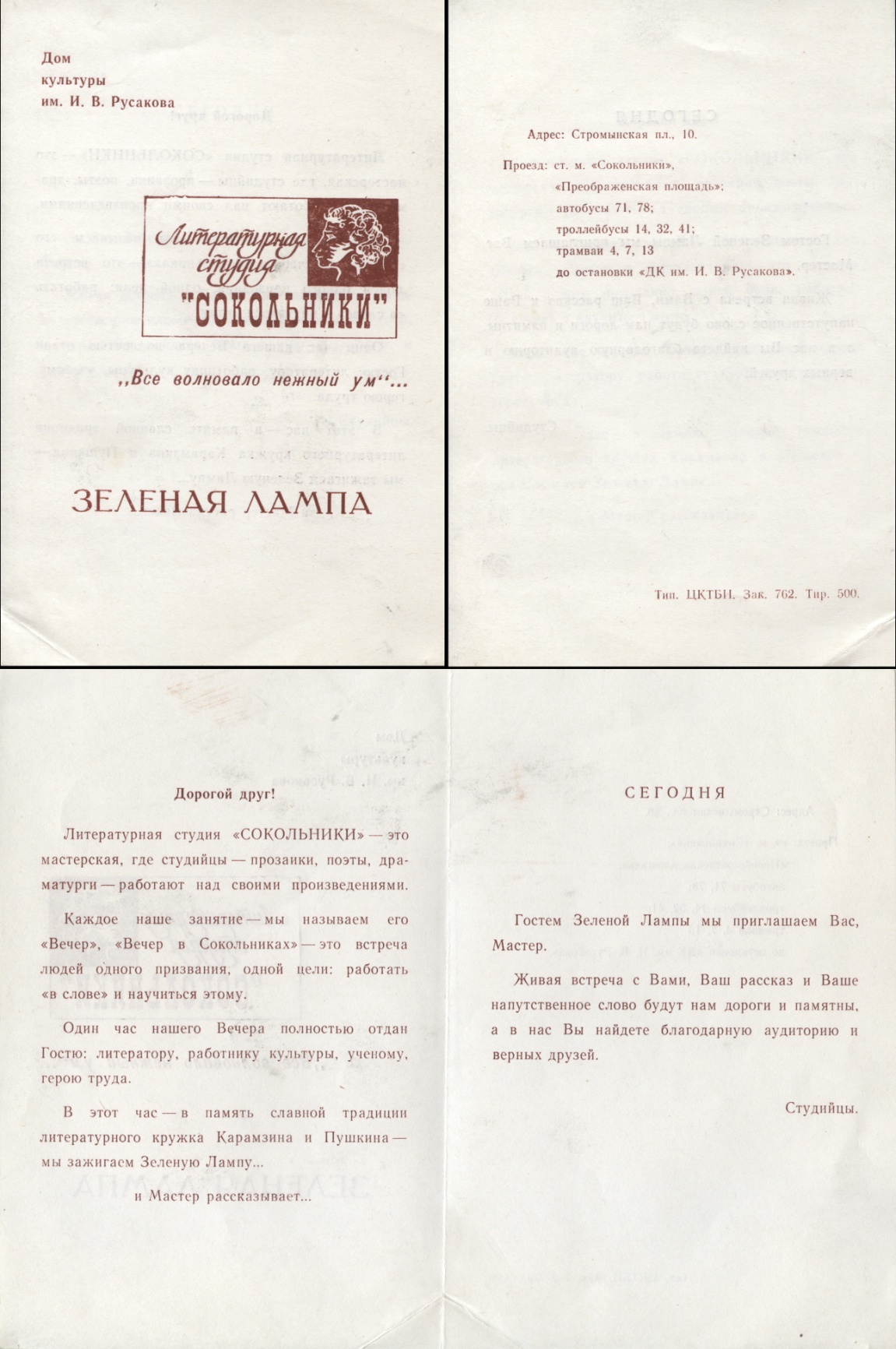 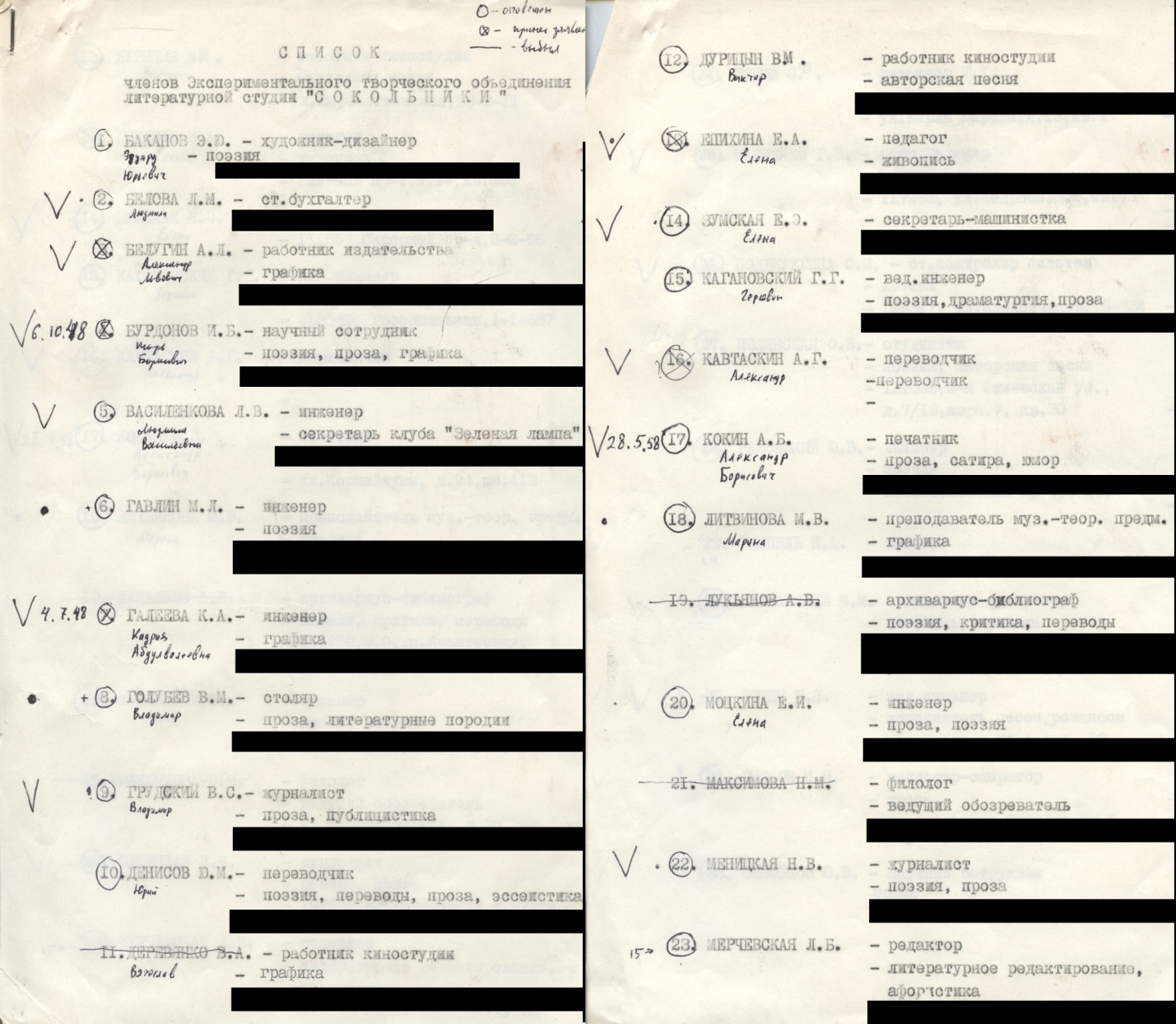 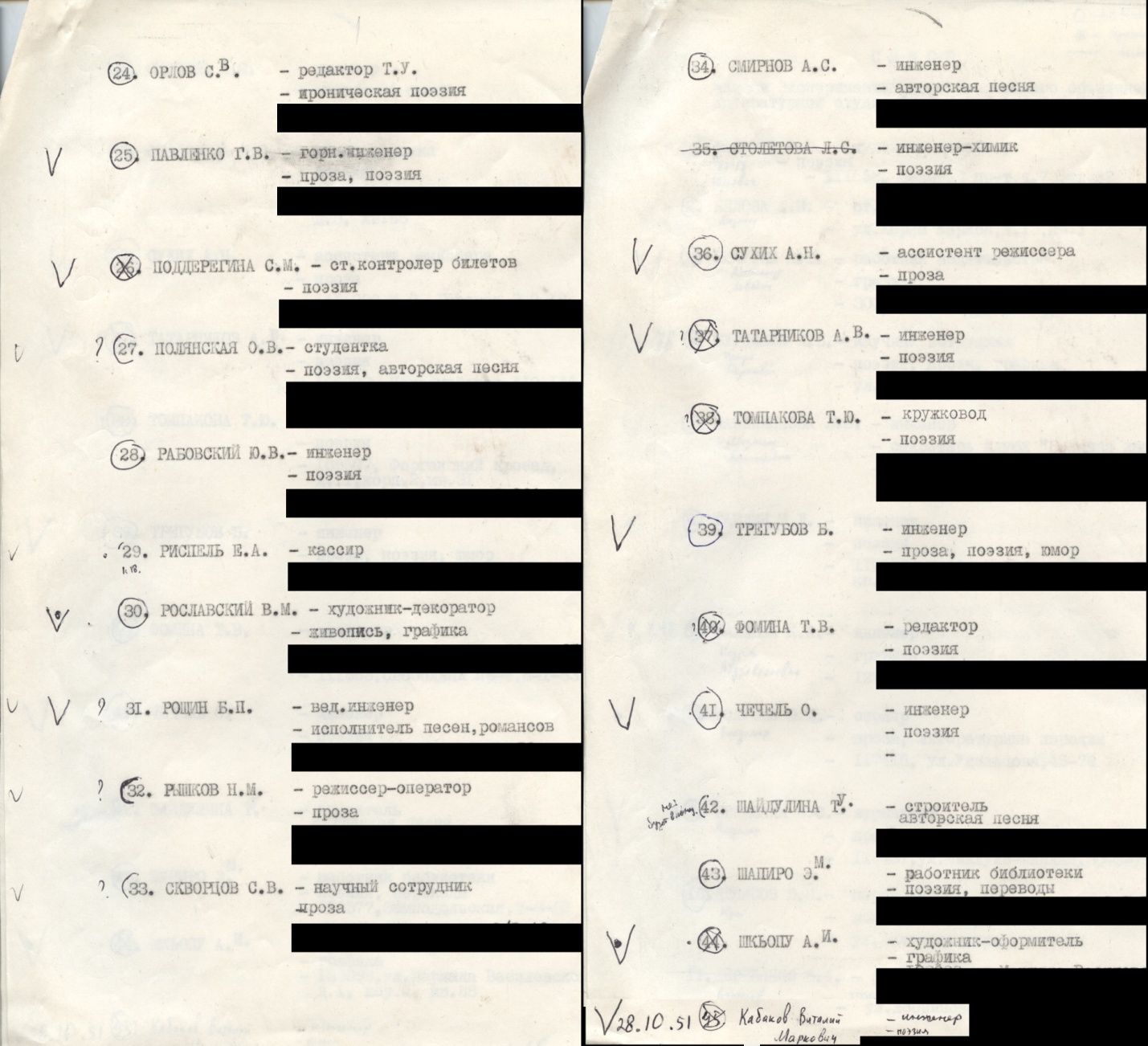 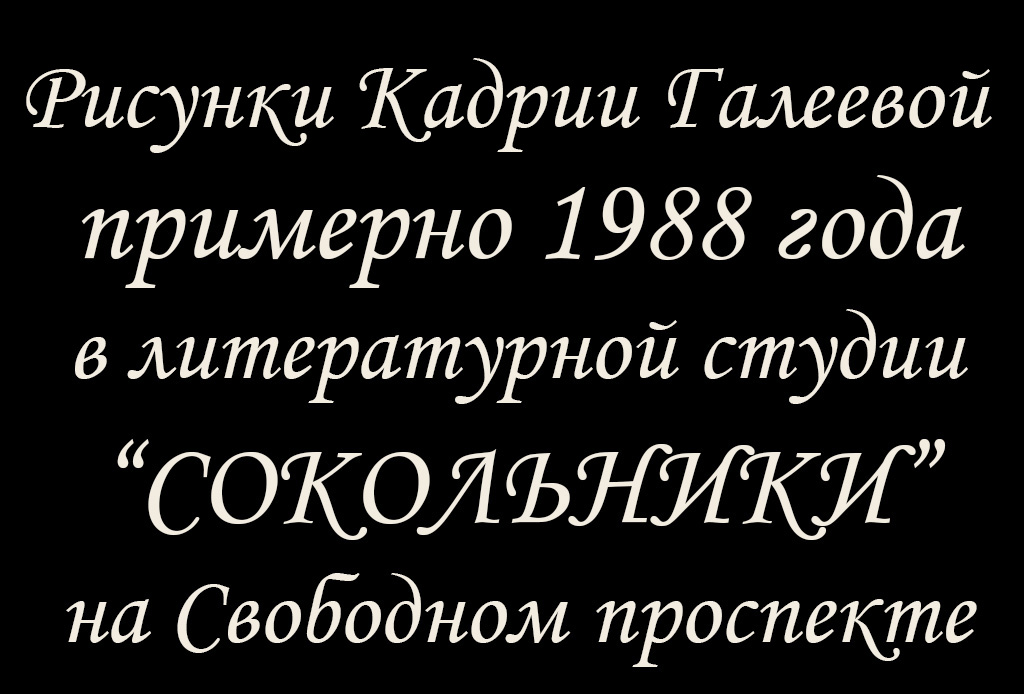 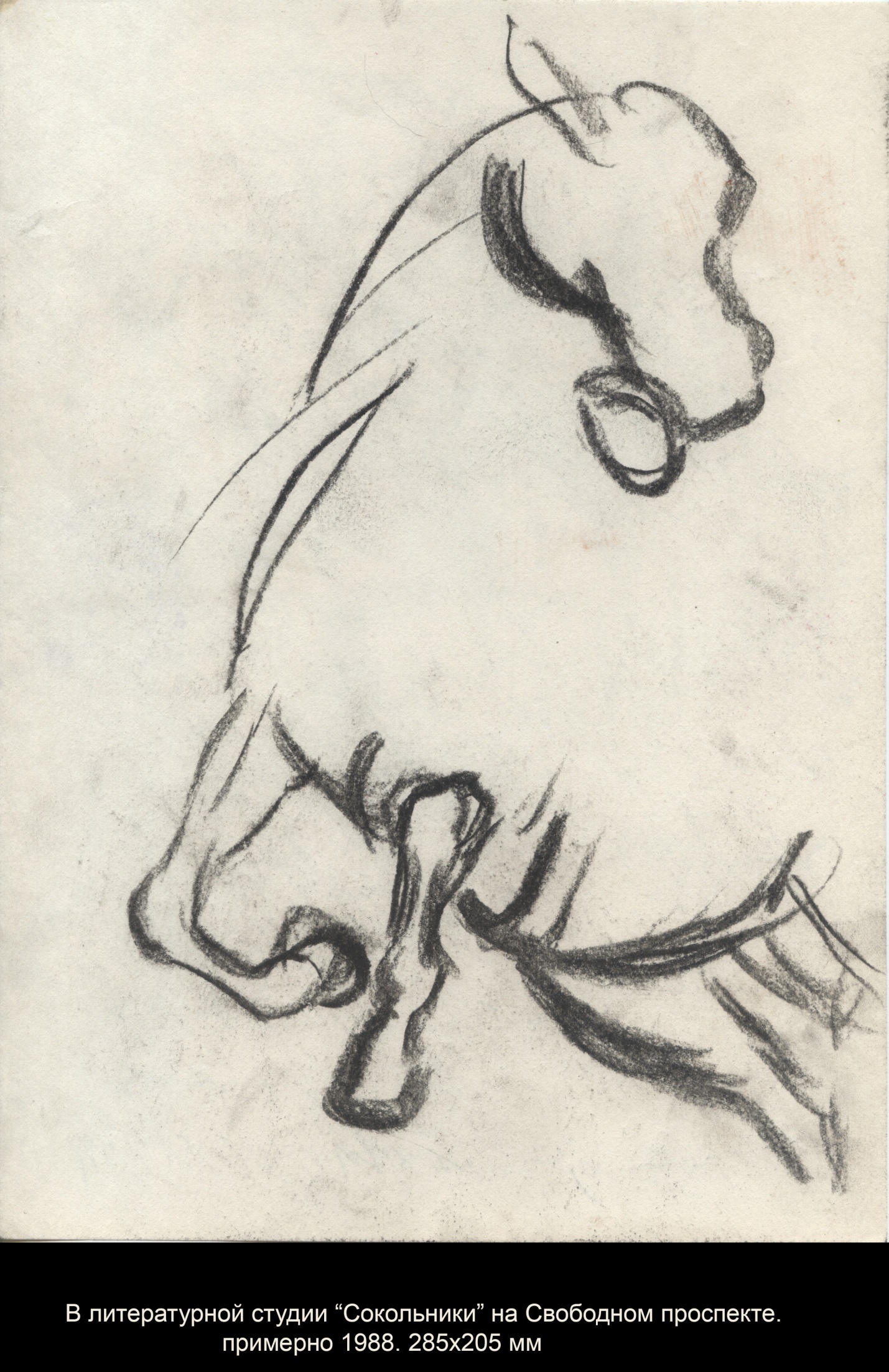 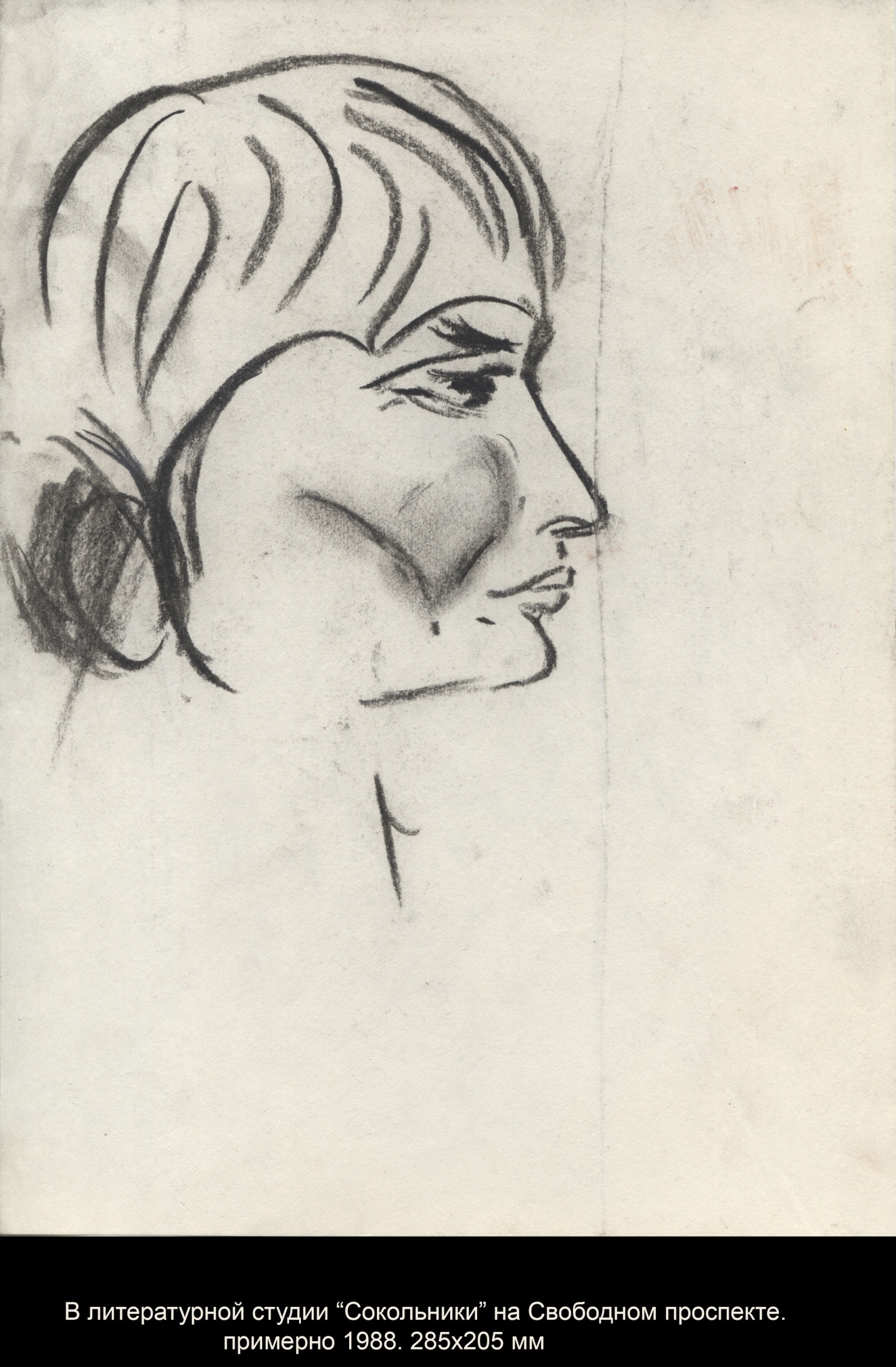 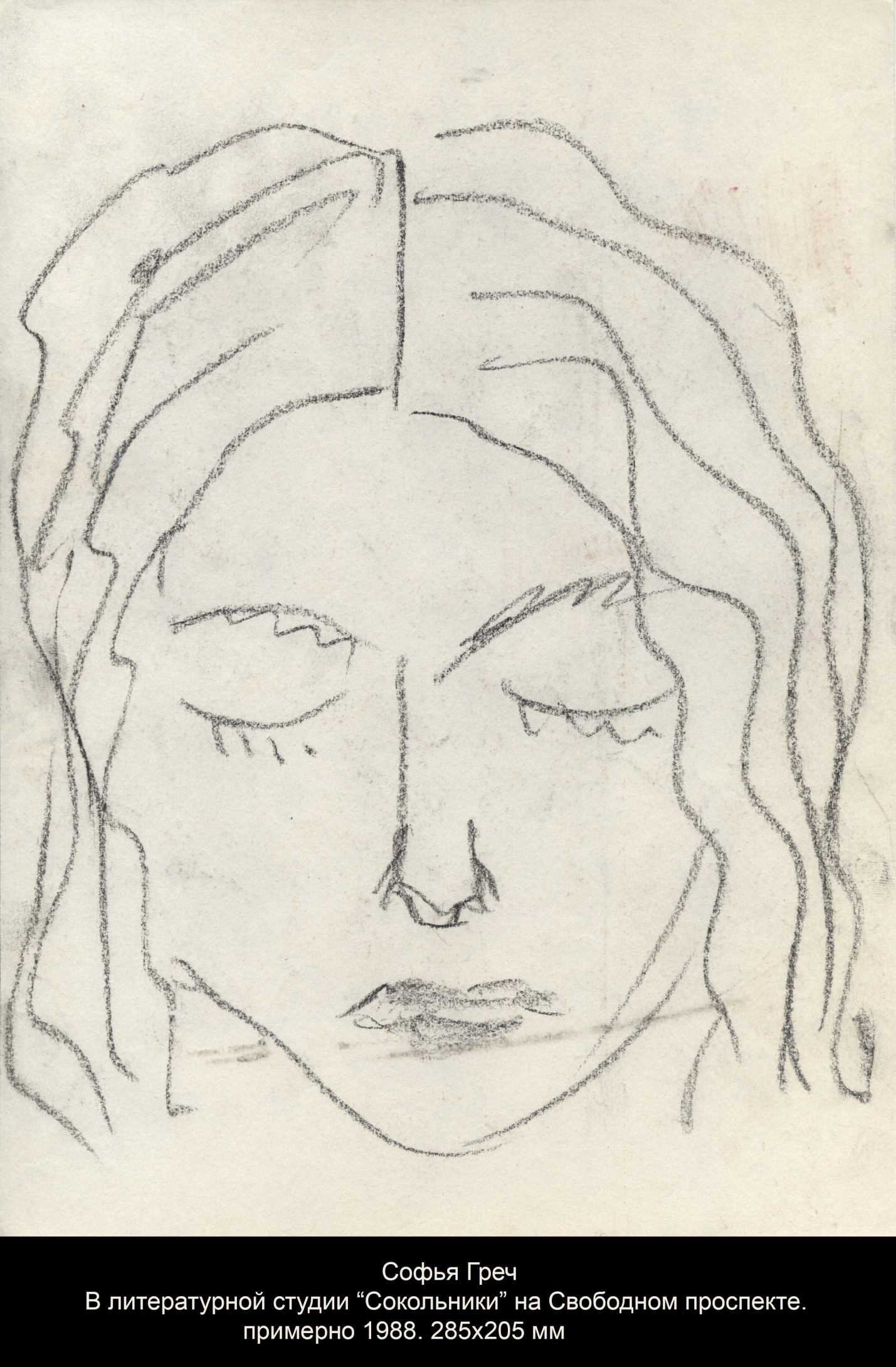 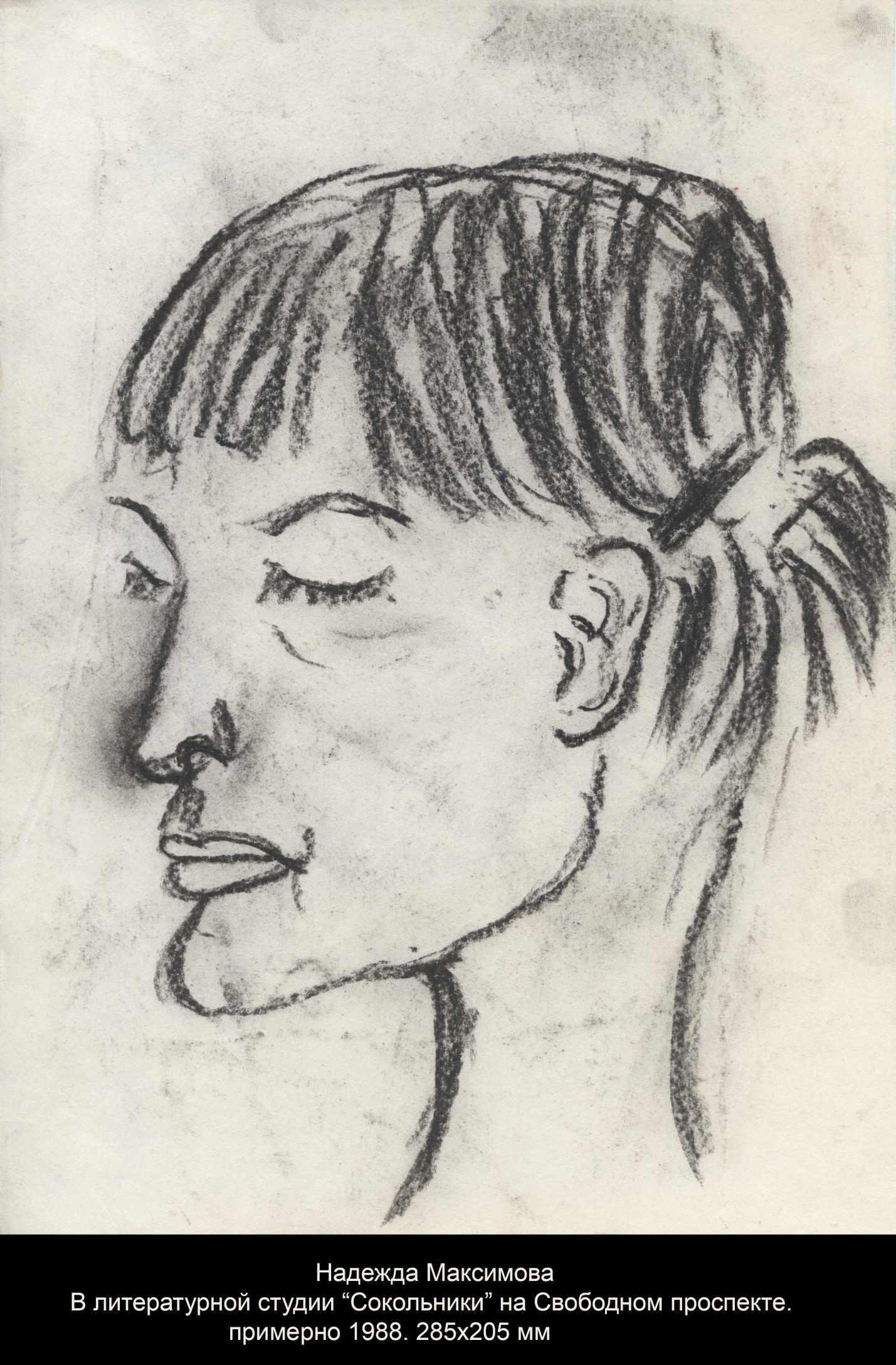 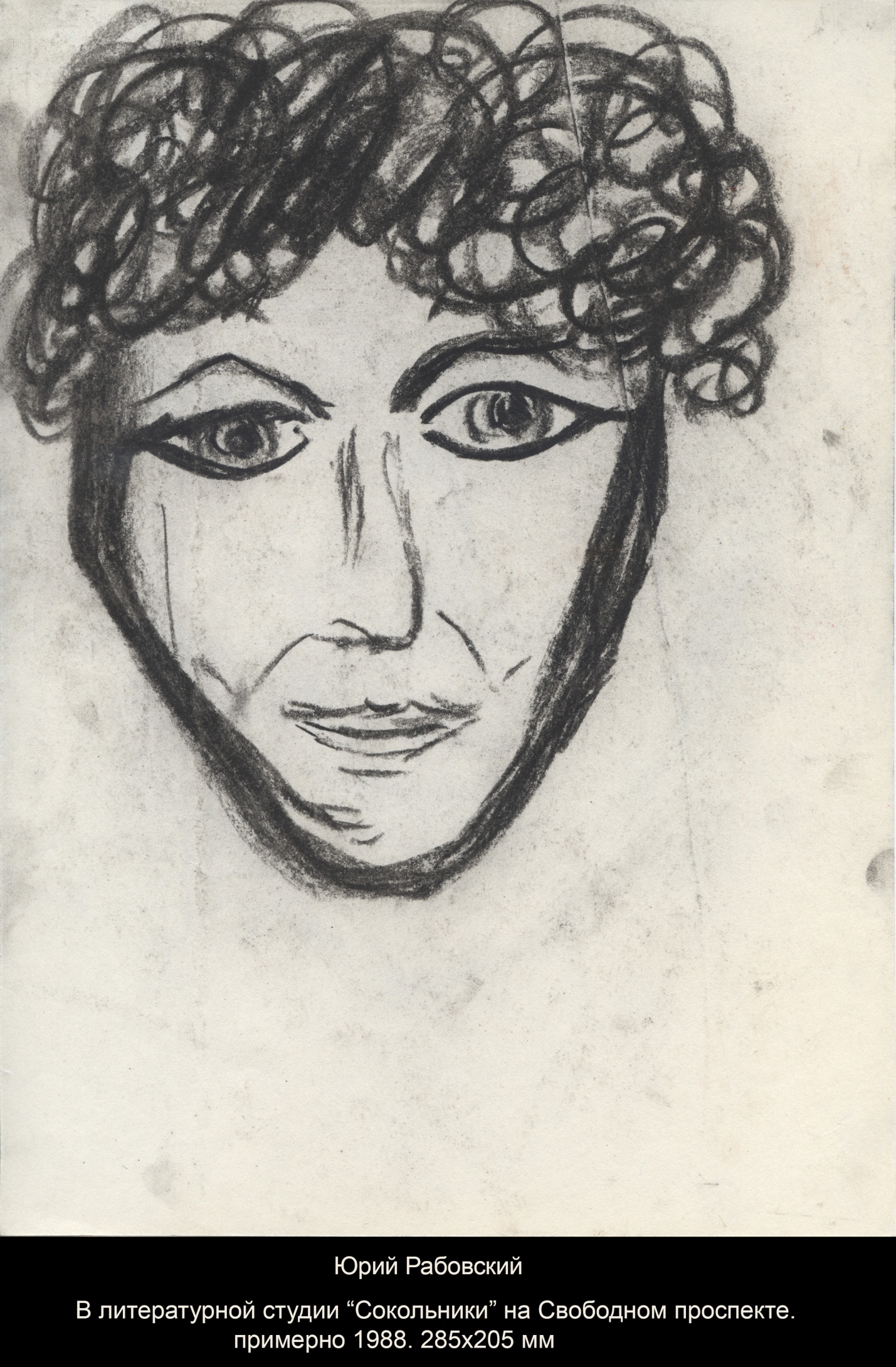 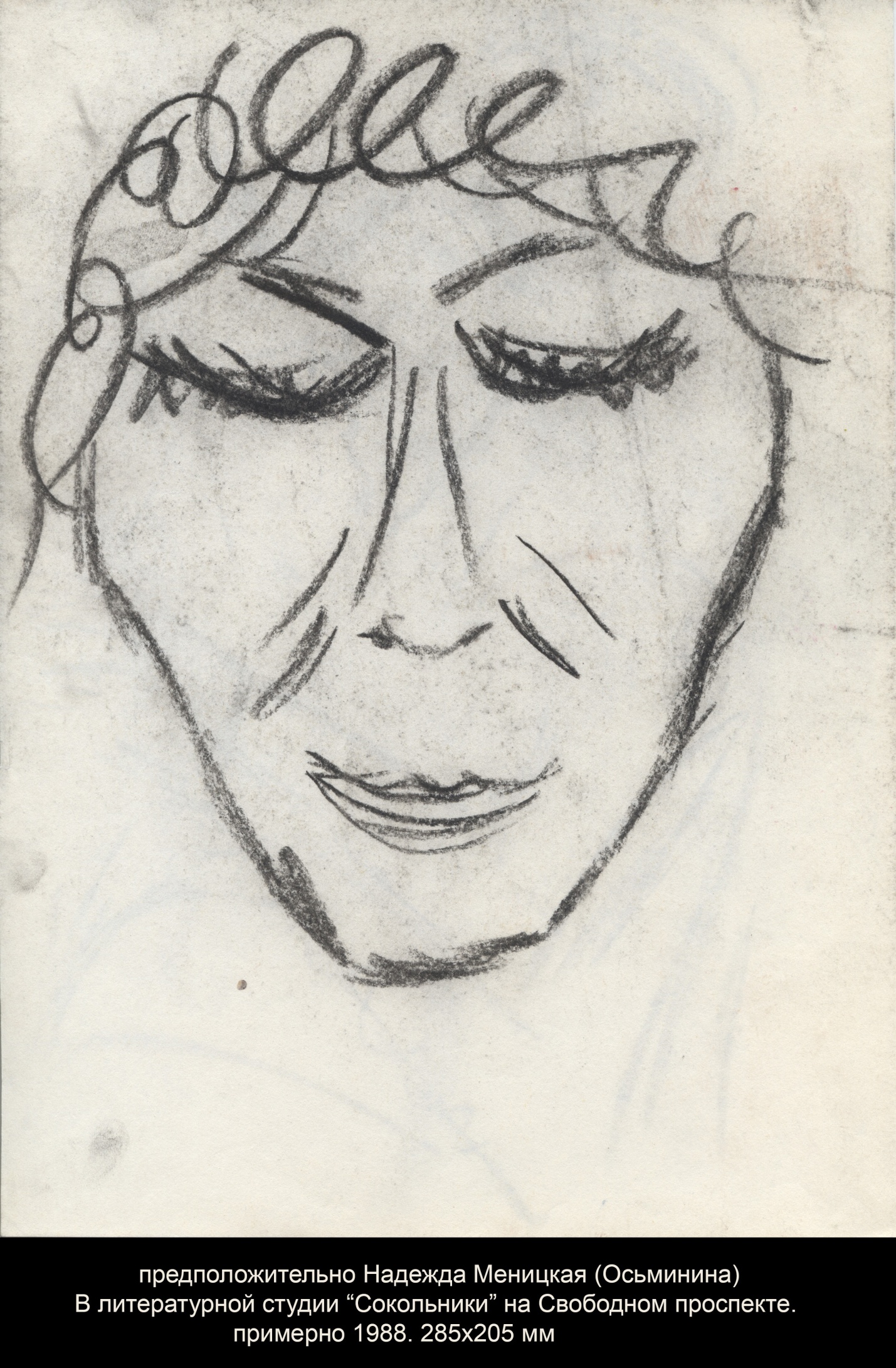 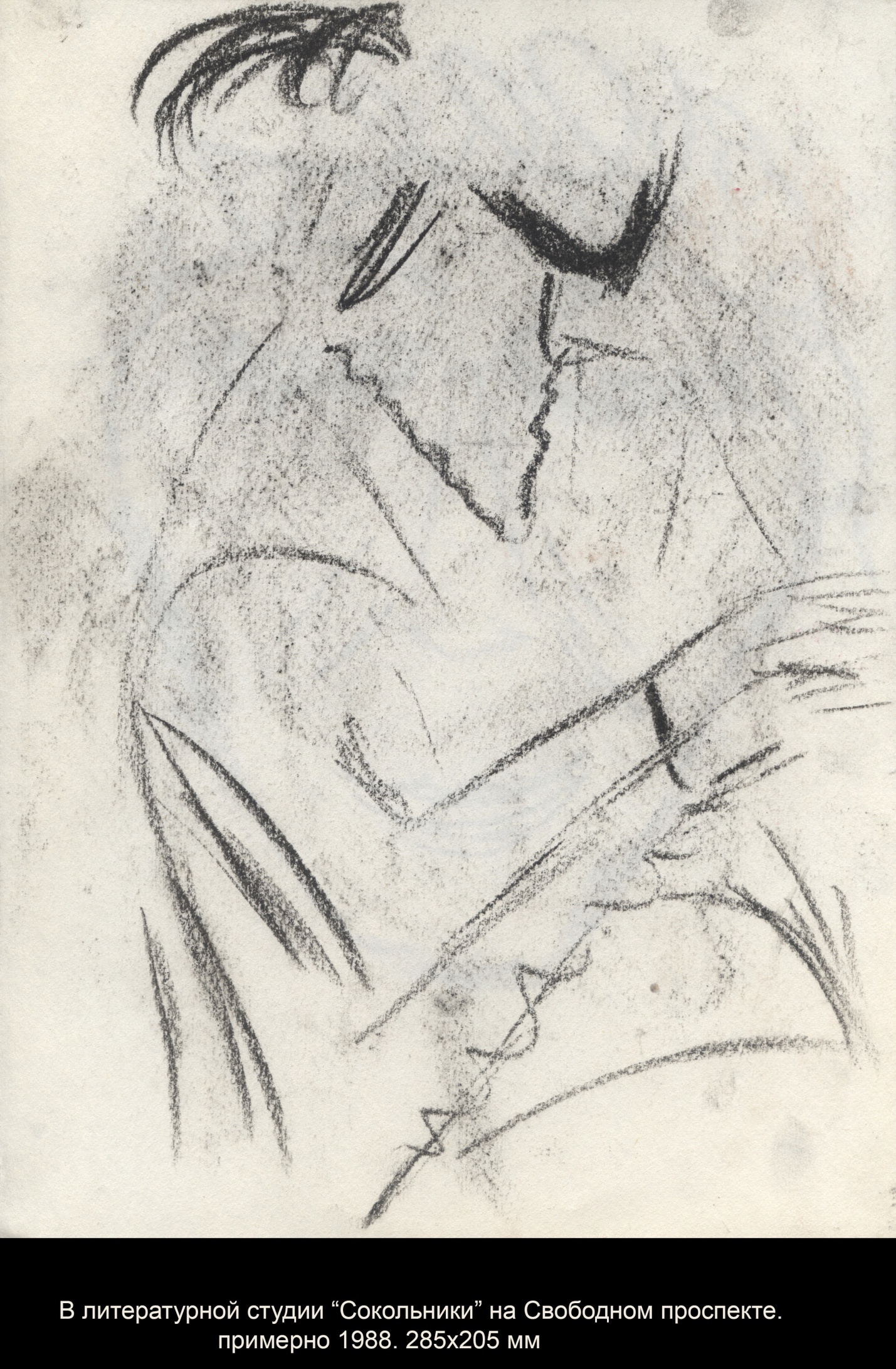 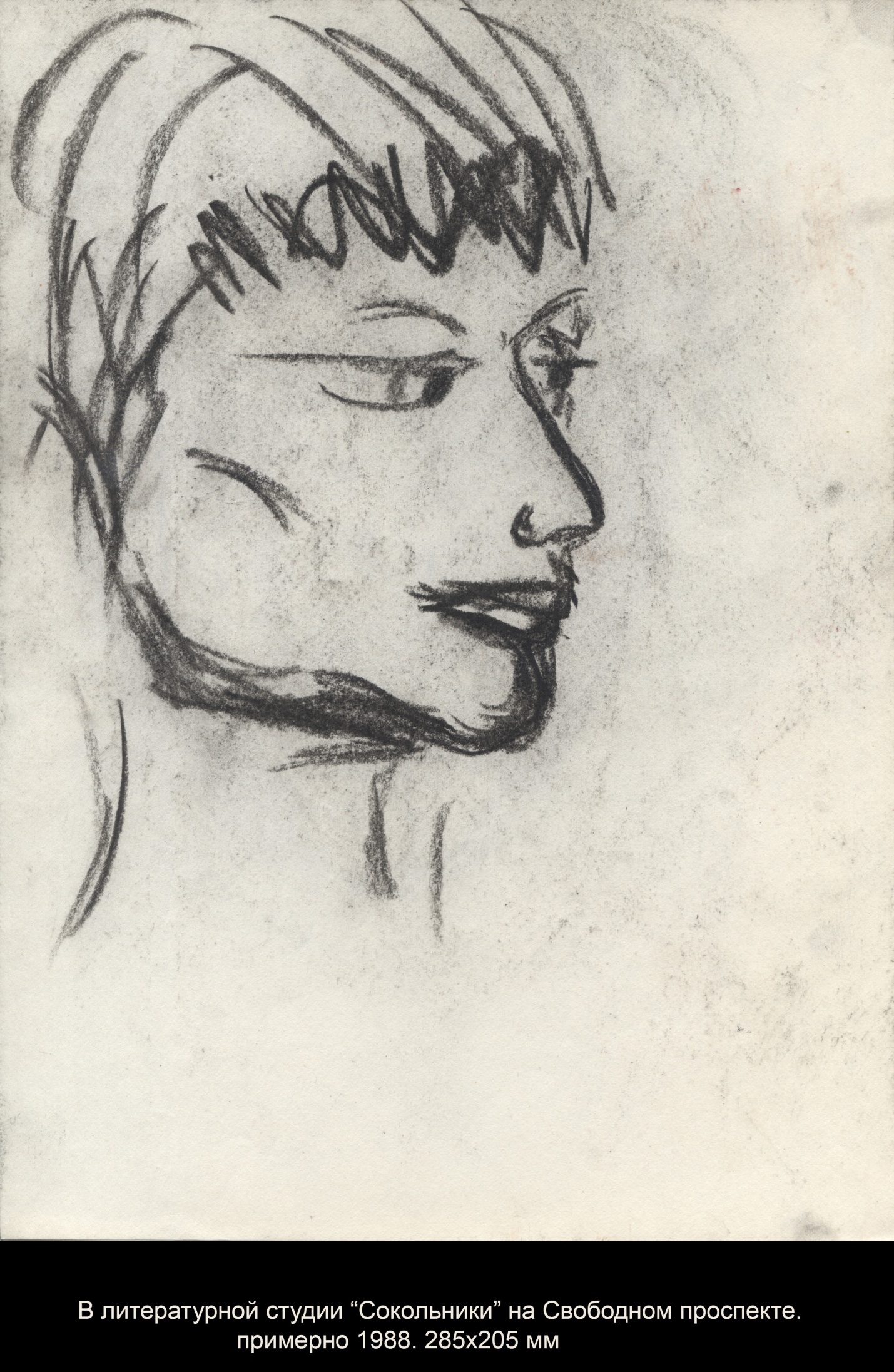 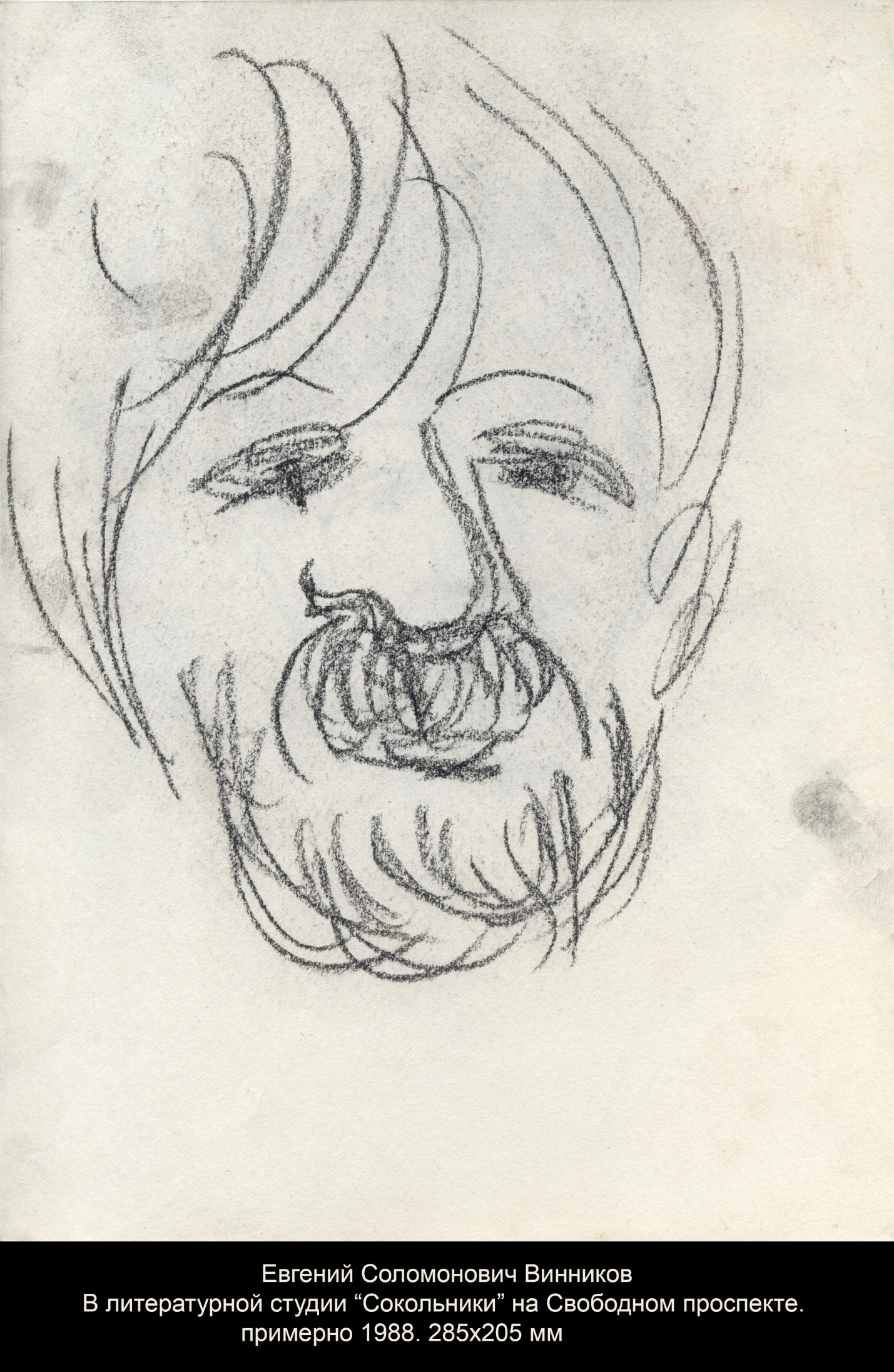 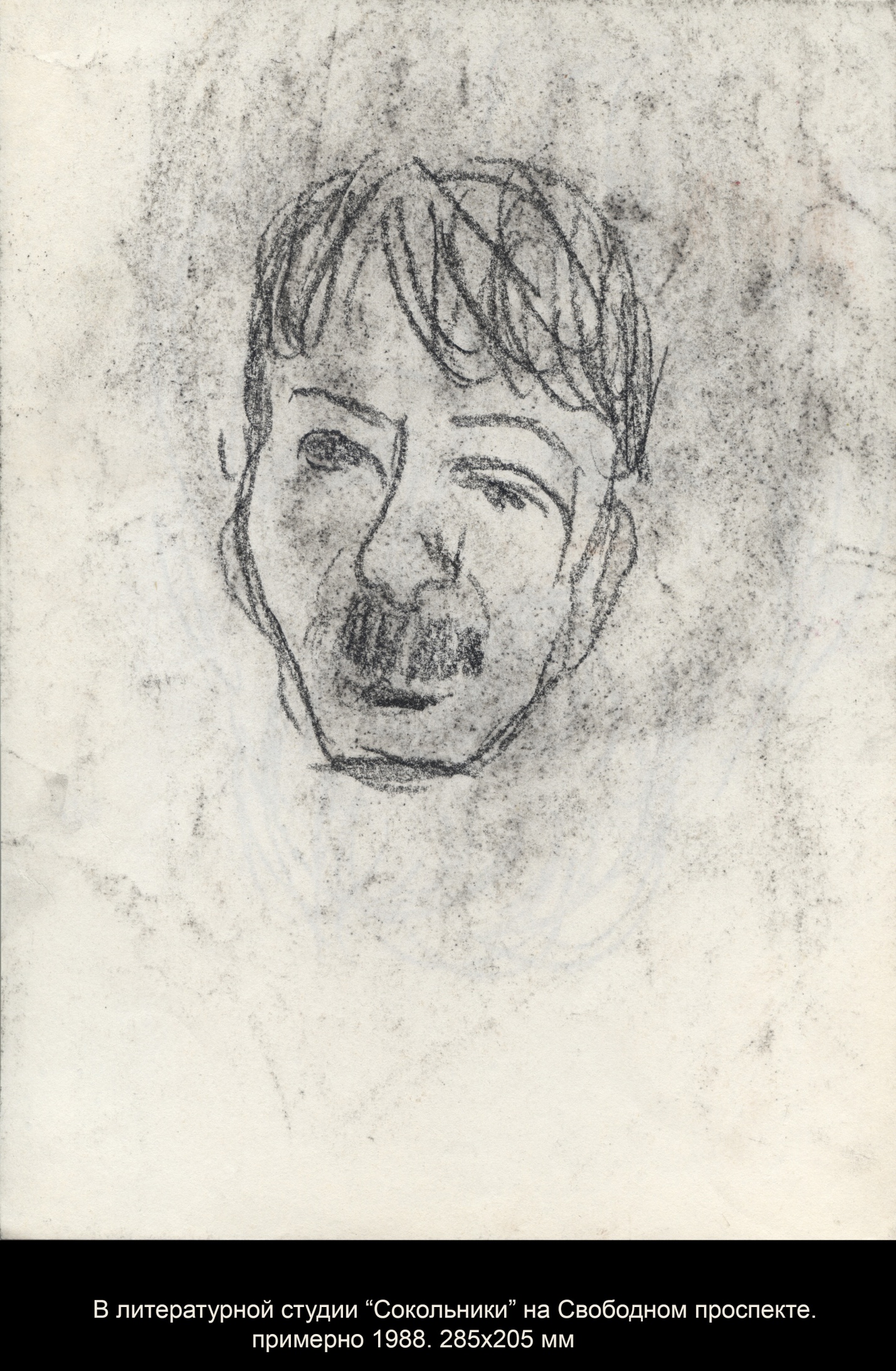 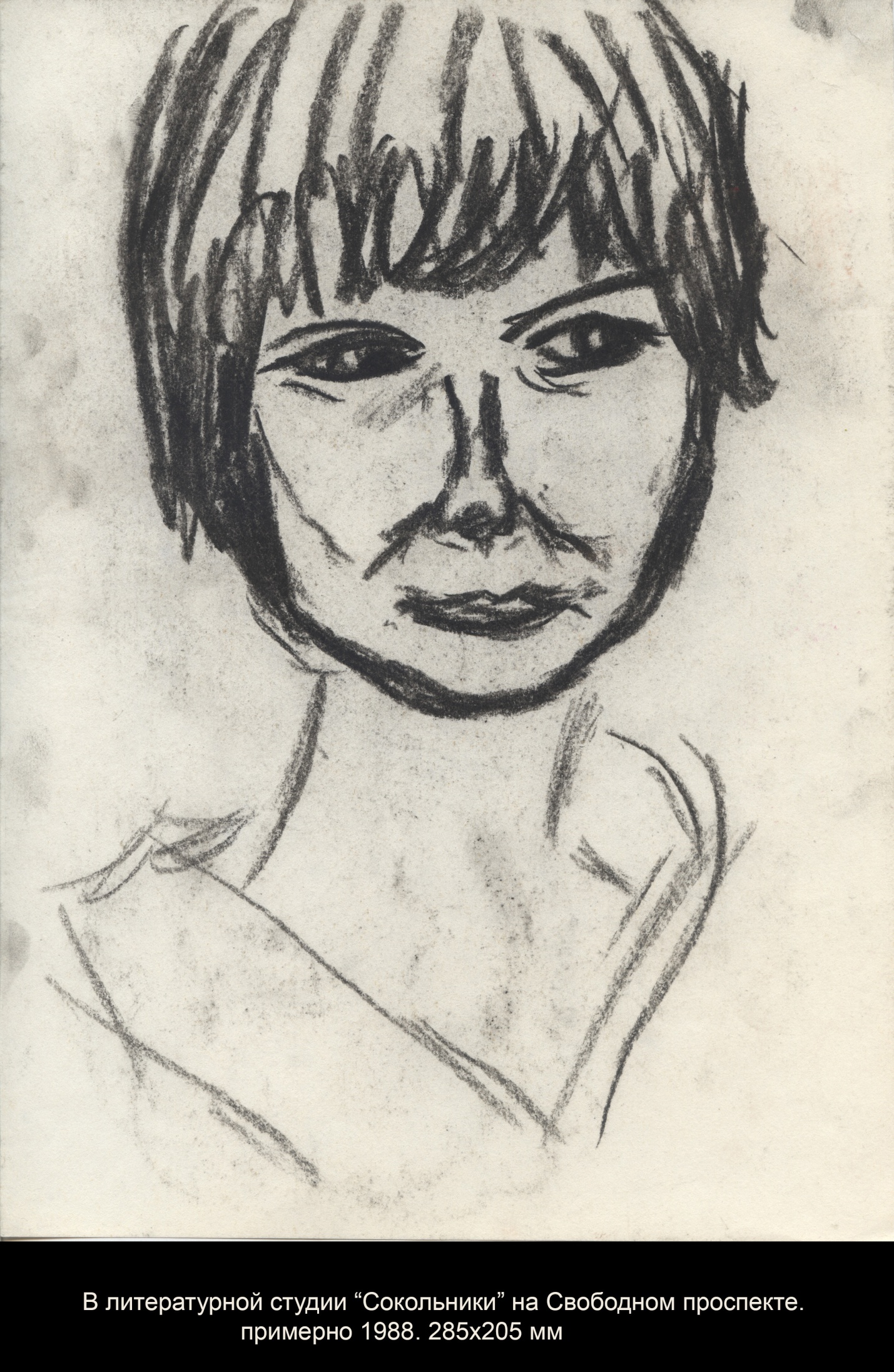 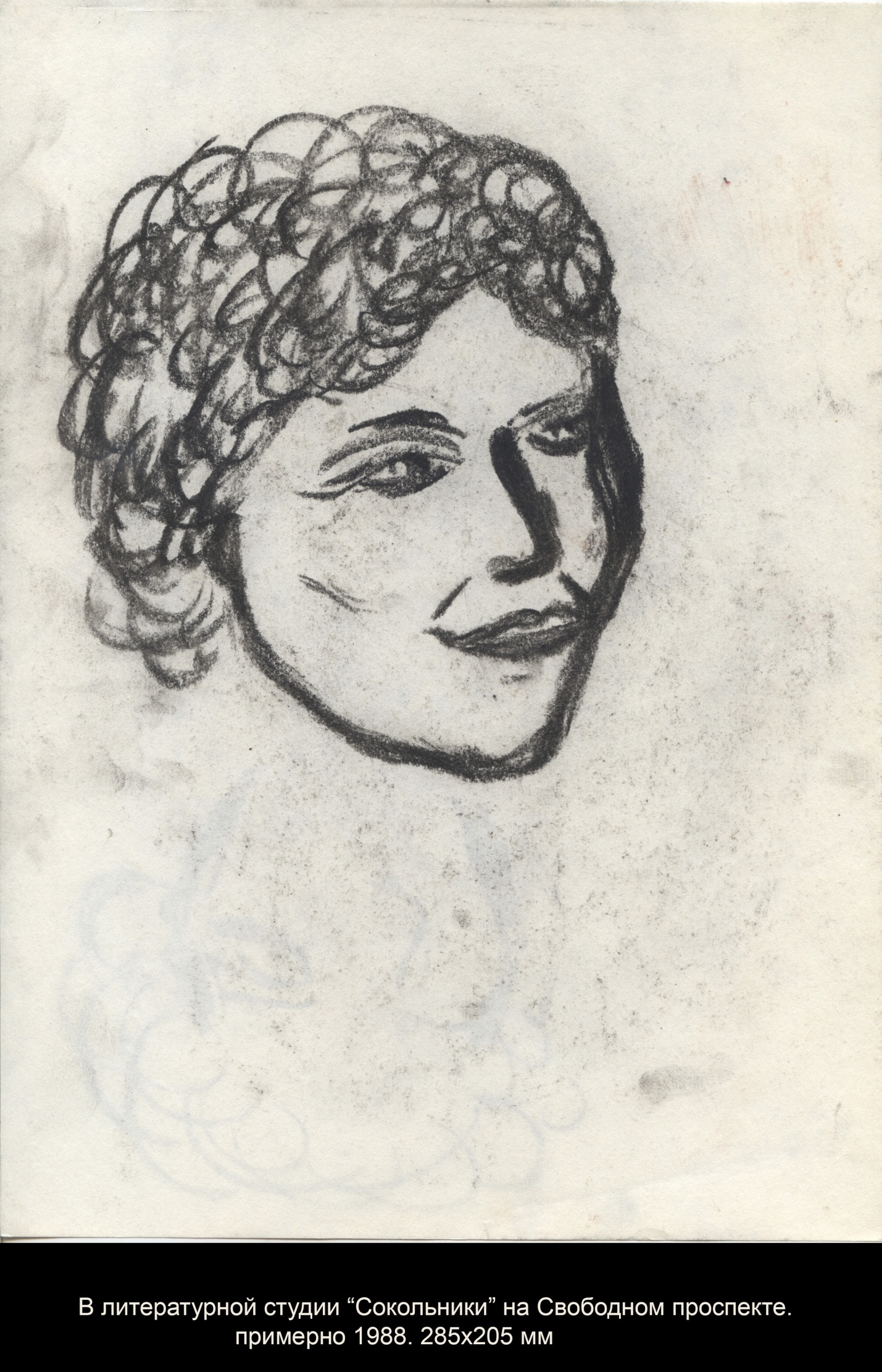 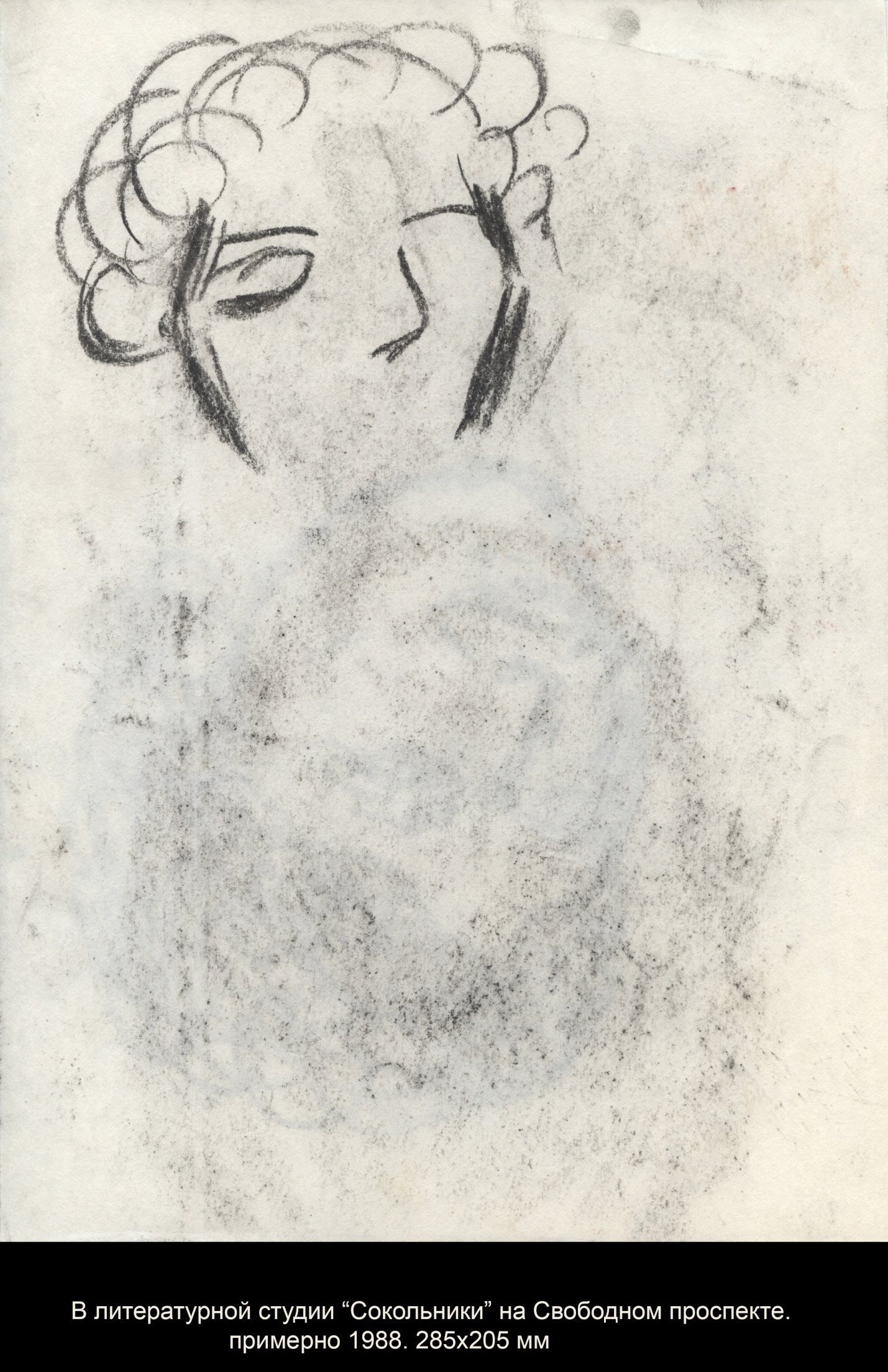 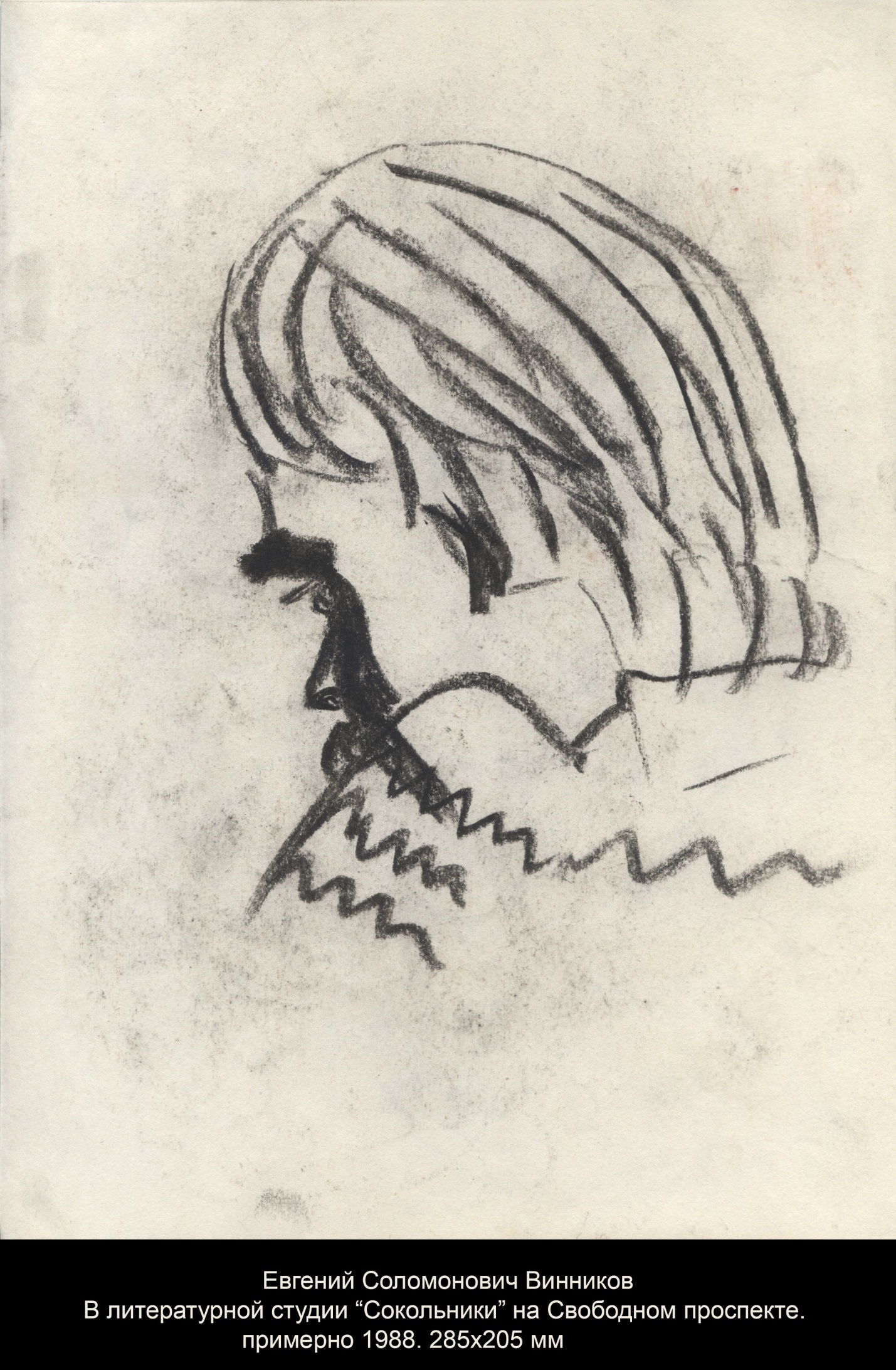 